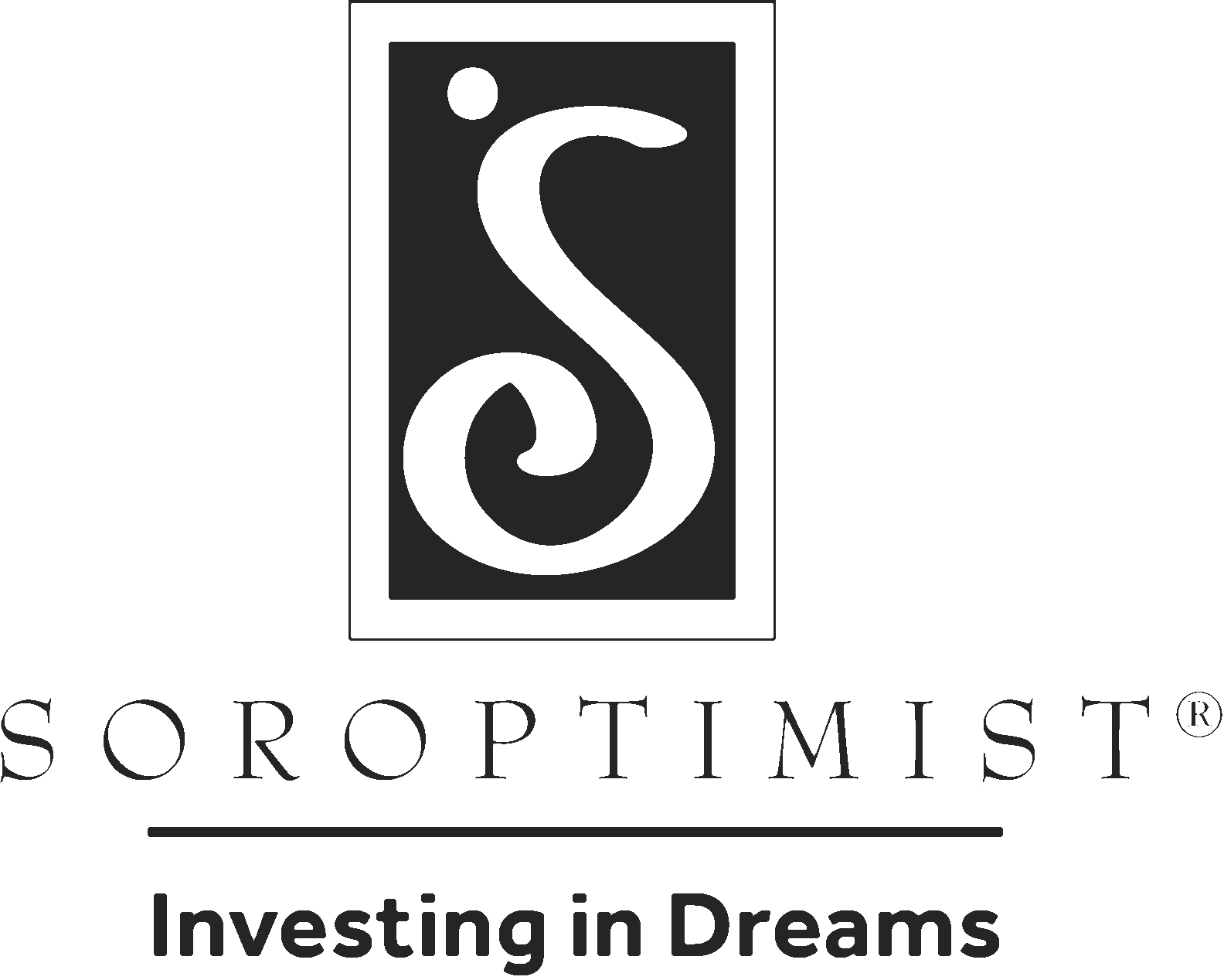 Soroptimist® International of Chehalem ValleyLife Chances Scholarship Application(2024 Award Amount: $1500.00)(2.00 GPA or above or completed GED for young women pursuing community college, university 
or post-secondary training program of study) Application due by May 1, 2024 to High School Representative or emailed to sichehalemvalley@gmail.com or mailed to SICV: PO Box 973, Newberg, OR 97132The name, Soroptimist, means "best for women," and that's what the organization strives to achieve: Soroptimists are women at their best, working to help other women to be their best.The Life Chances scholarship is available to young women in their senior year of public or private high school or upon receipt of their GED in the Newberg, Dundee, Sherwood and St. Paul school districts. Private school students must live within Newberg/St.Paul/Sherwood school district boundaries (SICV service area). Recipients will be selected on the basis of service, experience, and personal qualities to receive a scholarship of $1500.00 to be used in the school year immediately following award.Applicant’s full legal name:_____________________________________________Preferred name (if different):________________________________________Telephone:___________________________________________________E-mail address:________________________________________________Address: ____________________________________________________________________(All applicants must live within the Newberg, Dundee, Sherwood, or St. Paul school districts).Parent or Guardian:_______________________________________________________Occupation:_______________________________________________________Parent or Guardian:______________________________________________________Occupation:______________________________________________________Attach a typed two-page essay (double spaced) about yourself summarizing the following:Service to others both in school and in the community.Activities both in and out of school (e.g. sports, arts, etc.).Work experience both paid and volunteer.Socioeconomic or social barriers and how you’ve navigated them (e.g. racism, sexism, homophobia, poverty, chronic illness, parental unemployment, teen pregnancy, being a foster care youth, being a solo parent, first generation to attend college, violence, trafficking, substance abuse disorder, abuse or neglect, etc.).Your short and long-term goals and what your plans are for attaining these goals.Attach letters of recommendation from two (2) individuals:A high school or GED teacher, or administrator Any (unrelated, nonfamily) individual who can speak to your character and goals. Academic Plans:Which college/university/post-secondary training program do you plan to attend?Have you applied and been admitted? What program of study do you plan to pursue?In compliance with the Federal Education Rights and Privacy Act (FERPA) of 1974, I hereby give permission to release my transcript or my student's transcript to the SICV Scholarship Committee.Student Signature _____________________________________________________________________Parent/Guardian Signature (if student is younger than 18) _____________________________________Complete Applications are due by May 1, 2024 to High School Representative or emailed to sichehalemvalley@gmail.com or mailed to SICV, PO Box 973, Newberg, OR 97132Submission Checklist:Completed Application Two (2) Letters of RecommendationA high school transcript or GED completion certificateTwo-page personal essaySELECTION COMMITTEE SCORING CRITERIA (Maximum 45 points)SERVICE: (Community Activities, School Activities, Leadership) 0-10 points
ACADEMIC: (GED certificate or 2.00 GPA and other evidence of merit, e.g., test scores, academic rigor, honors diploma). 0-10 points
PERSONAL QUALITIES: (Based on application and references) 0-10 pointsBARRIERS: (Description of socioeconomic and social barriers and skills used to cope) 0-10 pointsSICV BONUS: (if previously attended SICV Dream It Be It Career Program) 5 pointsThe one-year scholarship must be used in the school year immediately following award.  SICV Scholarship Committee must approve exceptions in advance.